KEMENTERIAN PENDIDIKAN DAN KEBUDAYAAN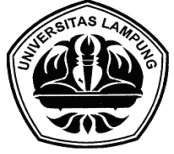 UNIVERSITAS LAMPUNGFAKULTAS KEGURUAN DAN ILMU PENDIDIKANPROGRAM PASCASARJANA PENDIDIKAN ILMU PENGETAHUAN SOSIALJln. Soemantri Brojonegoro No. 1 Gedungmeneng Bandarlampung 35145 Telepon (0721) 704 624 Faximile (0721) 704 624BIODATA MAHASISWA IDENTITAS MAHASISWANama Mahasiswa  	: 		NPM 	:		Jenis Kelamin 	:	Laki-Laki/ Perempuan*)Agama 	: 		Email/Blog 	:		Tempat dan Tanggal Lahir 	:		Status 	:		Asal Perguruan Tinggi 	:		Jurusan/Program Studi 	:		IPK Sarjana (S1) 	:		Tahun Lulus 	:		Lama Studi 	:		Nilai TOEFL Pertama Masuk 	:		Pekerjaan 	:		Masa Kerja 	:		Alamat Kantor 	:		Alamat Rumah 	:		Telpon Rumah/HP 	:		Biaya Studi 	:				Bandar Lampung, ………………………………….		Yang Mengisi Biodata,		...................................		NPM*) dikumpulkan disertakan bukti lembar registrasi mahasiswa baru